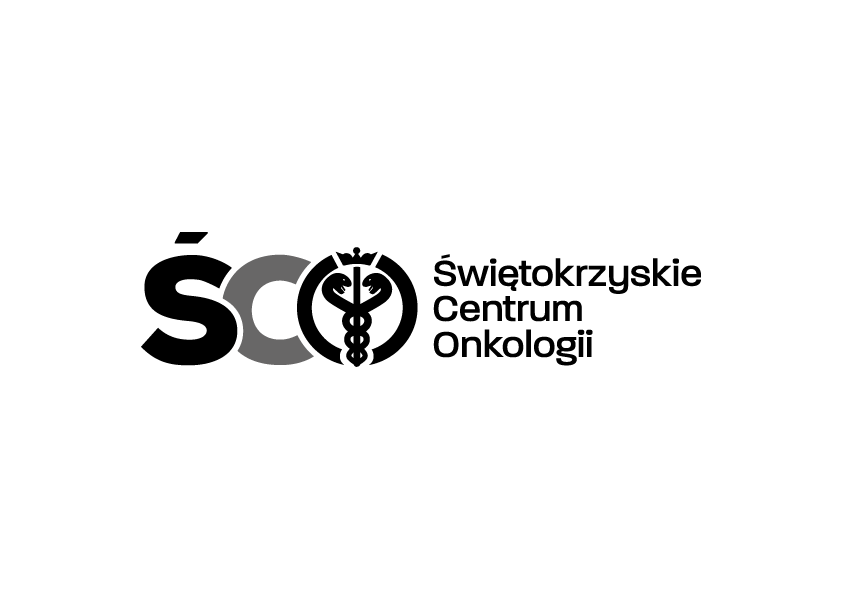 Adres: ul. Artwińskiego 3C, 25-734 Kielce; Dział Zamówień Publicznychtel.: (0-41) 36-74-474;   https://platformazakupowa.pl/pn/onkol_kielce          Kielce dn. 05.06.2024 r.ZAWIADOMIENIE  O WYBORZE NAJKORZYSTNIEJSZEJ OFERTYIZP.2411.124.2024.MMO – Zakup wraz z dostawą farmaceutyków scyntygraficznych – Nanoscan, 15 opakowań po 5/6 fiolek dla Zakładu Medycyny Nuklearnej z Ośrodkiem PET Świętokrzyskim Centrum Onkologii w Kielcach.Biorąc pod uwagę warunki przedstawione w ofertach wybrano ofertę najkorzystniejszą na podstawie kryteriów określonych w Zapytaniu Ofertowym:Ofertę Firmy: Synektik Pharma Sp. z o.o. ul. Józefa Piusa Dziekońskiego 3, 00-728 Warszawa.Cena brutto: 32 400,00 ZŁDyrekcja Świętokrzyskiego Centrum Onkologii w Kielcach wyznacza termin podpisania umowy na dzień  10.06.2024 r.  Dziękujemy za złożenie oferty.Umowa zostanie do Państwa wysłana pocztą.Z poważaniem                                                                                                                        Z-ca Dyrektora ds. Prawno-Inwestycyjnych                                                                                                                                               Krzysztof Falana